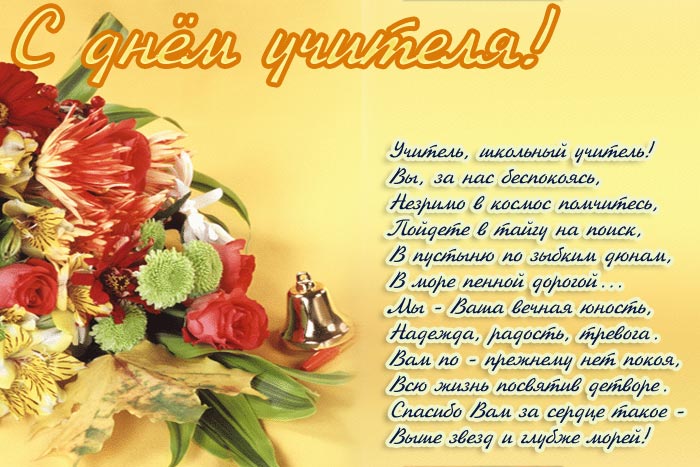 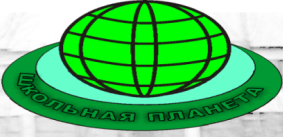 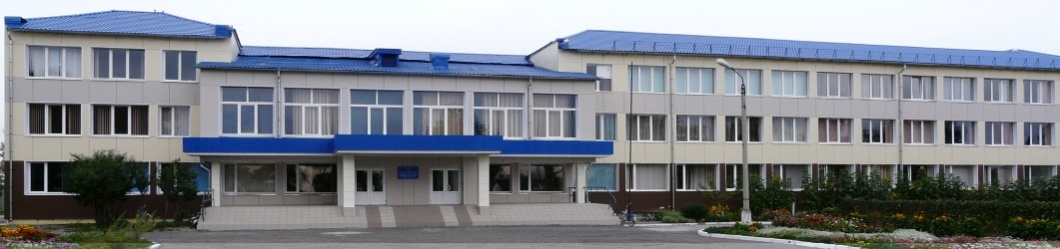 (сайт http://stihi-dari.ru/pozdravleniya-uchitelyam/)Первые дни первоклашек в школе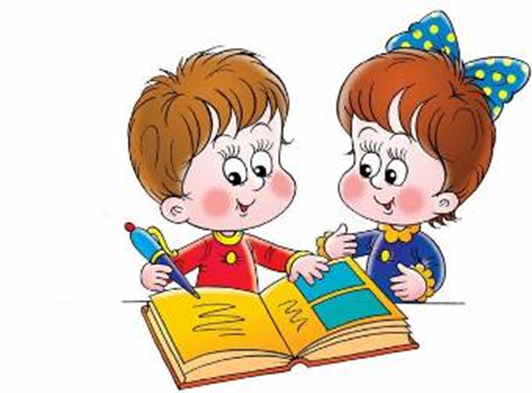 Промчалось лето красное, 
Весёлое и вольное.
Настало время классное,
Дворовое и школьное.
  Немножечко дождливое,Холодное и стужное,Но всё-таки счастливое
                    И очень-очень дружное.(А. Усачёв)-Нравиться ли вам наша школа?-Да, очень. -Чем же она вам понравилась?-Тем что можно учиться ,много узнавать, играть в футбол и заниматься борьбой.-Какая ваша учительница?-Хорошая, иногда бывает строгая, но чаще добрая. Очень красивая, справедливая и  самая лучшая.-Что вы хотите пожелать своей учительнице?-Что бы она была еще красивей , хорошо нас обучала и все её ученики были умными.-Вам нравиться ваша работа?-Конечно! Работа с маленькими детьми очень благодарна.-Как вы повышаете интерес и мотивацию учеников?
-Придумываю разные игры.-Опиши свой идеальный урок? Каким вы себе его представляете?-Когда все дети включены в процесс, у вех горят глаза и все получается.-Что бы вы хотели чтобы ваши ученики запомнили после окончания школы?-Что бы они знали, что школа это дом где их всегда ждут. Ценили добро  людей которые их учат или учили.Для казанцевских школьников 2013-2014 учебный год начался традиционной выставкой «Юннат-20..», которая является итогом 5, трудовой, четверти.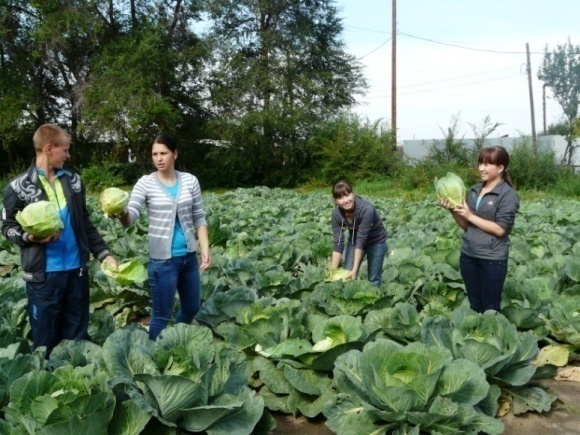 Работали, старались,Растили урожай.Юннат – 2013, результат наш принимай!Всё найдётся у нас –И  ЧЕМПИОН, и  ЗЕЛЁНАЯ АПТЕКА,Что вырастила лекарства для здоровья человека.КУНСТКАМЕРА  заветную дверь вам откроет,Захватывающие дух чудеса приготовит.Ну, а в ЦАРСТВО ЦВЕТОВ попадёшь – 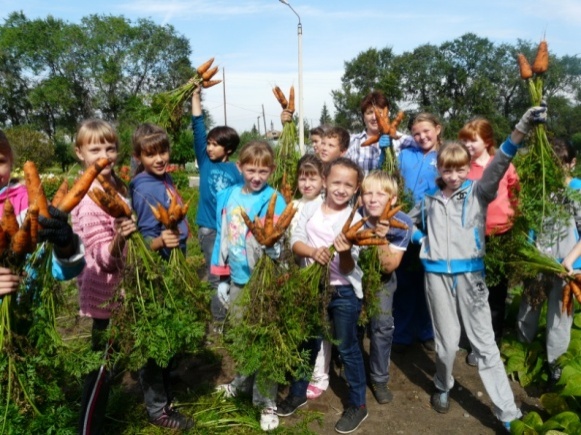 не пожалеешь,От красоты такой ты просто обалдеешь!А тут и МАСТЕРСКАЯ распахнёт вам двери –Из природного материала и вазы, и звери.Здесь Левша с подкованной блохой отдыхает.Мастера – ребята из Казанцево своё дело знают!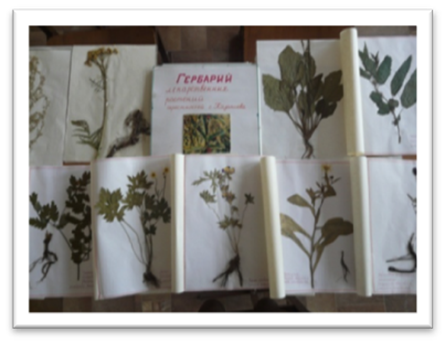 Выставка была представлена традиционными номинациями:За лекарством в аптеку ходить не надо,Окинь окрестности учёным глазом.Всё в природе для нас есть –И от хандры, и от кашля,И от болей в коленях.Не найдёшь только от большой лени!Витаминов запас в кладовую несём –Учебному году привет из лета.С полезным салатом морозной зимойСъест школьный народ и суп, и котлету.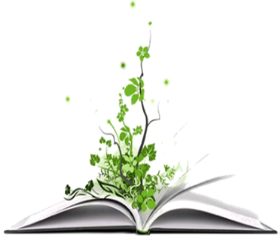 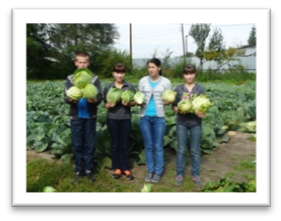 Номинация «Природная мастерская»  едва вместила творчество наших ребят и их родителей! Особую роль здесь сыграли классные руководители, вдохновившие своих воспитанников. Компетентная комиссия определила работы – победители. Ими стали:1 класс (Арзамасова О.В.): «Мороженое», автор Широков Андрей; «Крокодил», автор Тюнина Ульяна; «Мечта о небе», автор Николаенко Алексей;  «Капуста - веселинка», автор Панфилов Аркадий; «Весёлое стадо», автор Берестов Данил; «Черепашка», автор Чернов Вадим; «Лебедь», автор Черкасов Сергей.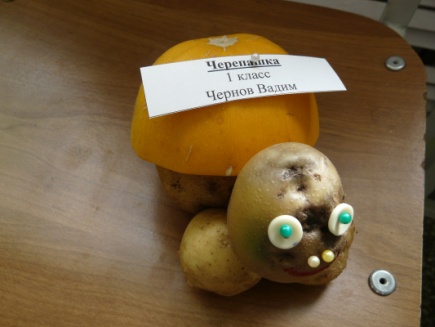 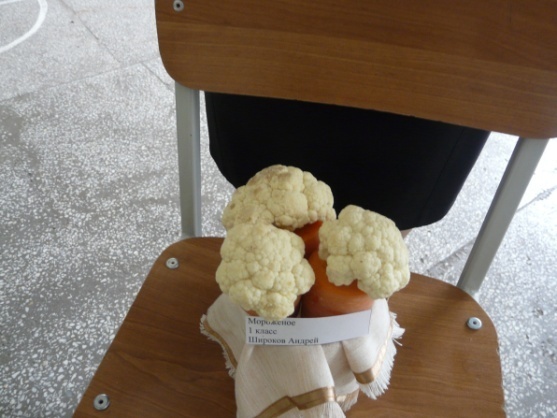 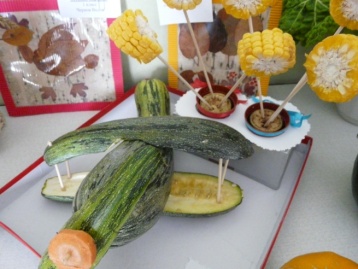 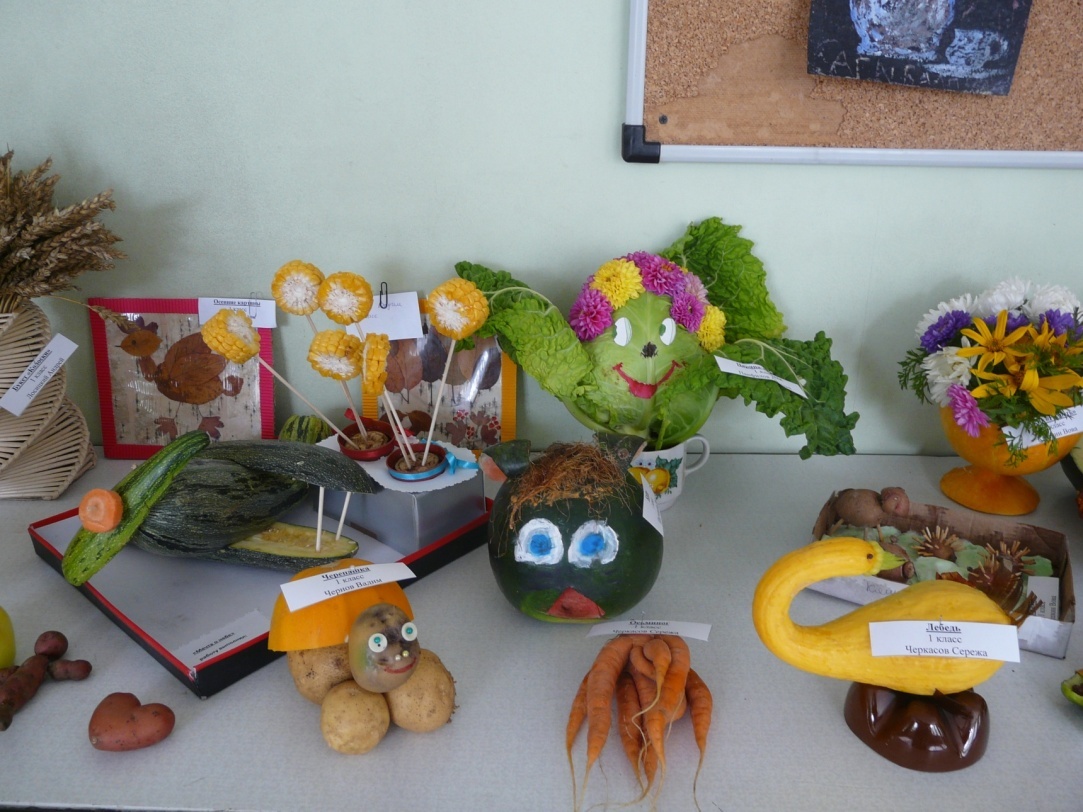 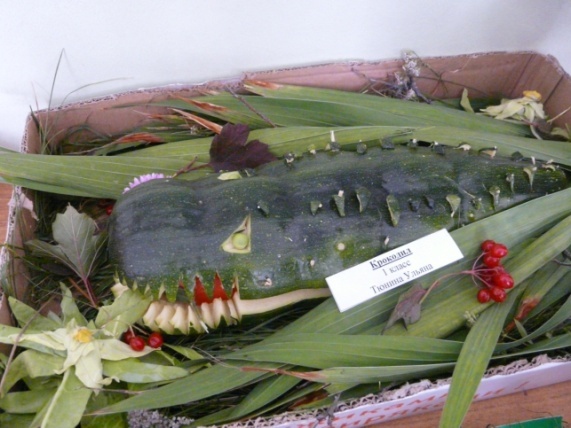 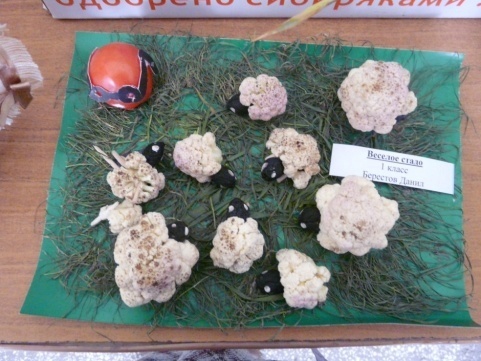 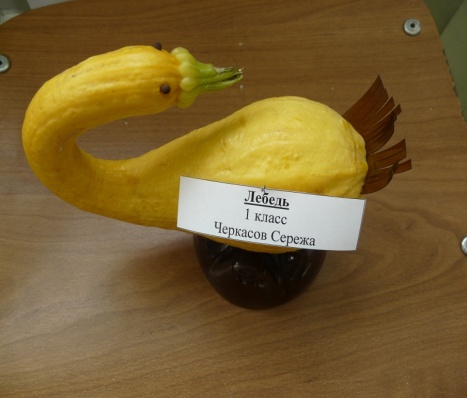 2 класс (Граф Н.П., Сиркина А.В.): «Лес», автор Морозов Сергей; «Пингвин», автор Швалёв Вова; «Барышня», автор Самойлова Ангелина, «Красавица и чудовище», автор Казарез Полина.3 класс (Малышева И.Ю.): « Снеговик», автор Тулинов Коля; «Леший», автор Фрейлина Даша, «Паровозик из Ромашкова», автор Зубцова Лена.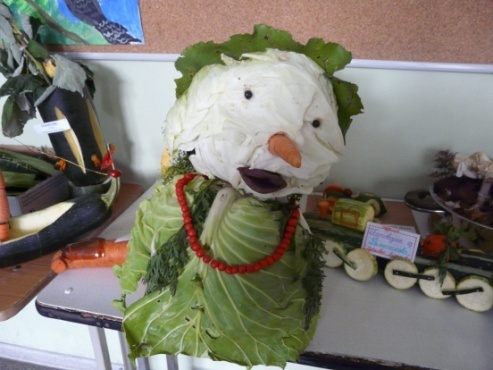 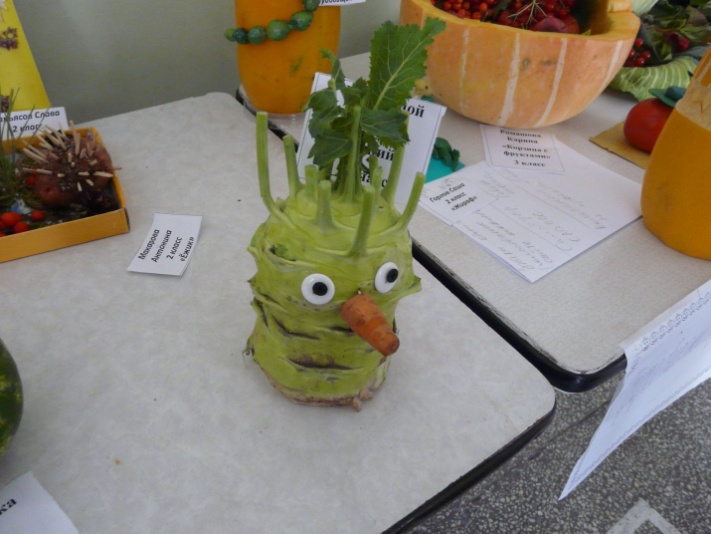 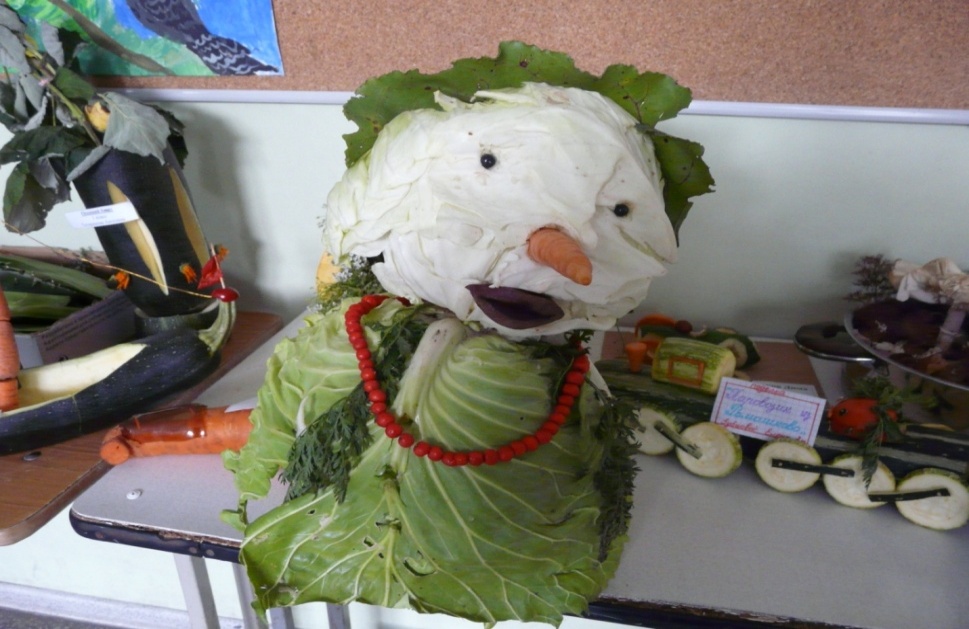 4 А класс предоставил групповые работы (Иванникова И.М.). Лучшие из них: «Ёжики», «Гоночное авто», «Чебурашка».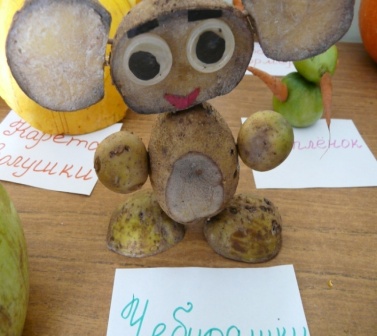 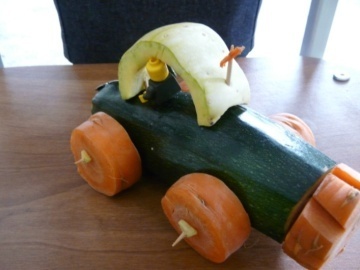 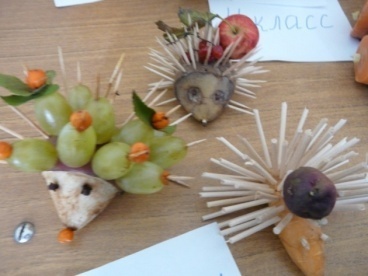 4 Б класс (Титова Н.Ф.): «Запасы ёжика», автор Безбородова Настя, «Осенняя красавица», автор Коротцева Кристина.5 А класс (Погодина О.П.): «Крокодил Гена», автор Орлова Таня; «Неожиданный гость», автор Панфилов Стас.5 Б класс (Савинкова Н.Н.): «Лесная семейка», автор Зелик Нина, «Коса – девичья краса», автор Романенко Алёна, «Колорадский жук», автор Павина Даша.9 класс (Шпак Л.Л.): «Букет роз», автор Ивановский Саша (поделка из картофеля и свёклы)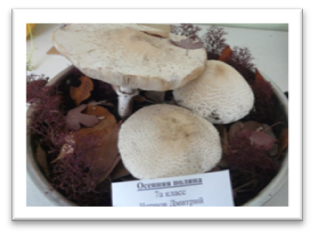 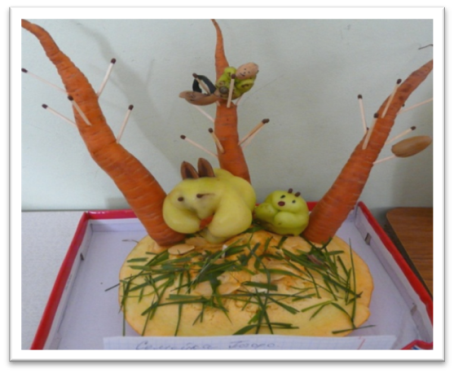 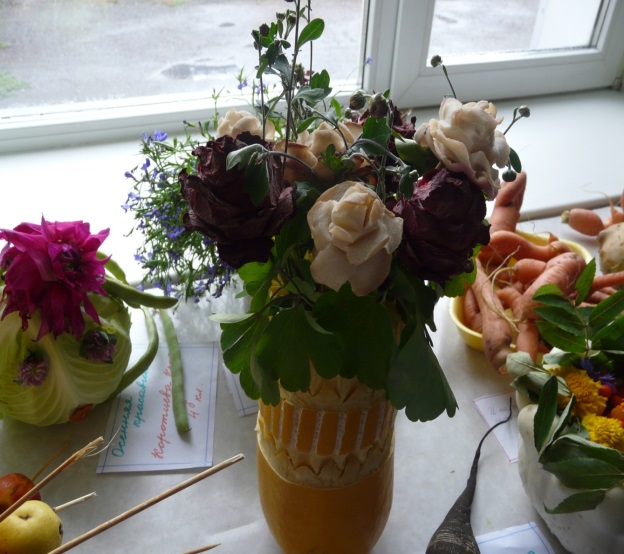 6 класс (Конев В.Ю.): «Тюльпаны», автор Казанцева Оля; «Такса», автор Широков Кирилл; «Микки Маус», автор Яковкина Таня.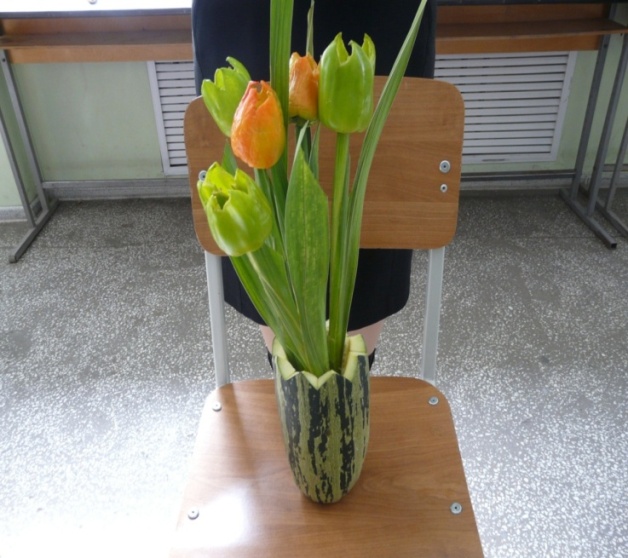 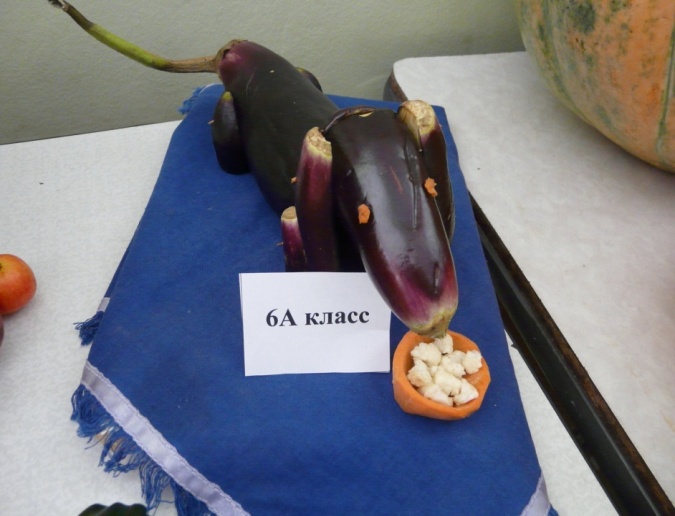 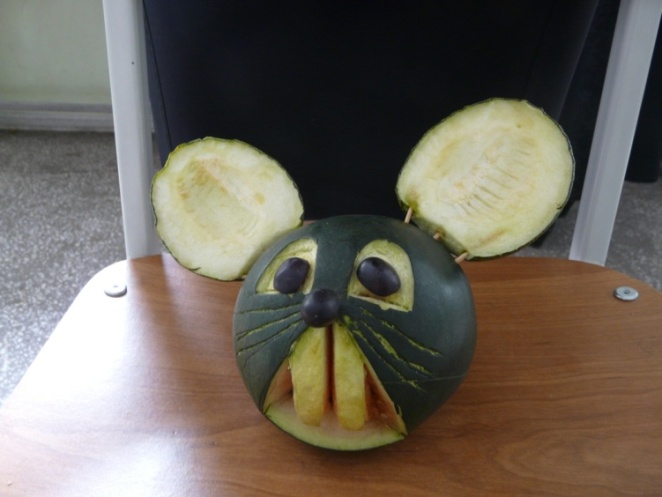 7 А класс (Арзамасов С.В.): «Осенняя поляна», автор Чернов Дима.19 сентября учащиеся нашей школы приняли активное участие в осеннем кроссе. Все учащиеся получили большой заряд бодрости и оптимизма.  В этом году впервые участвовал первый класс. Ребята с удовольствие приняли участие и отважно боролись за победу, хотя все знают, что главное участие.Результаты следующие:Хорошей традицией стало начинать учебный год с товарищеских встреч на школьном стадионе. Первенство школы по футболу прошло с 10 по 12 сентября среди учащихся 5-7 и 8-11 классов.(http://euro-souz.ucoz.ru/forum/14-22-Read more at http://bezdatu.ru/pro-futbol.html#xVKywv7gvpAJcDrd.99Да, ученье – труд солидный –Не по улице пройтись-Без учительницы, видно,Никому не обойтись!Мы в музей, в библиотекуВместе радостно идем,Пожилому человекуПоздравление несем.Вы умом, и отношеньемПокорили всех ребят.Что ж, ученье с увлеченьем,И глаза у всех  горят.Выезжаем на природу,Убираем школьный двор,А порою для народаВыступает классный хор.Нам скучать не удается:Жизнь привычно бьет ключом.Класс всегда к победе рвется, Нам соперник нипочем!Каждый день Вы вдохновительИ больших, и малых дел,Вы наш друг и Вы хранительНаших нежных душ и тел.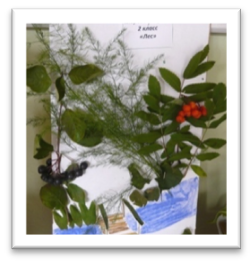 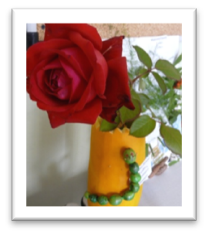 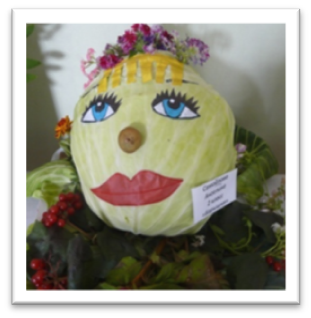 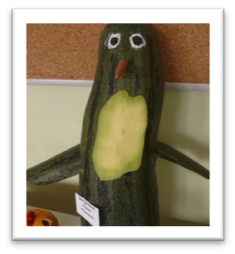 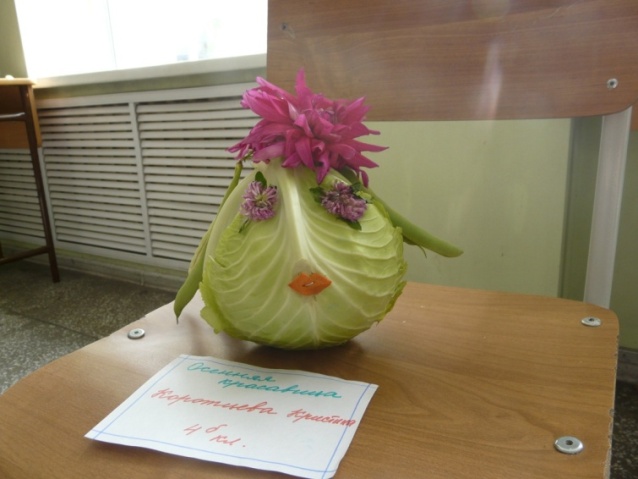 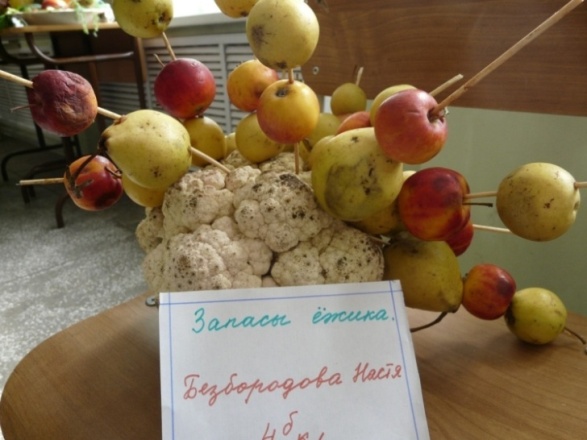 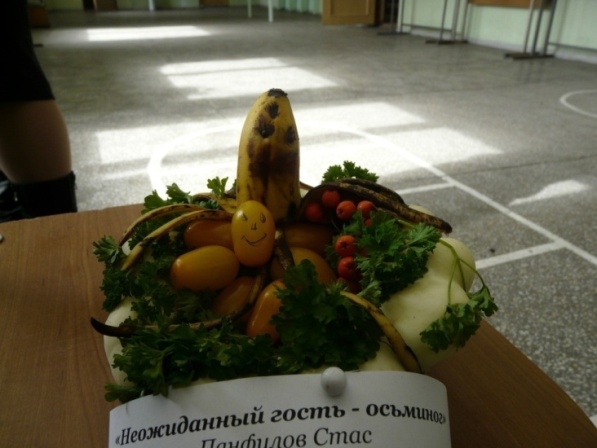 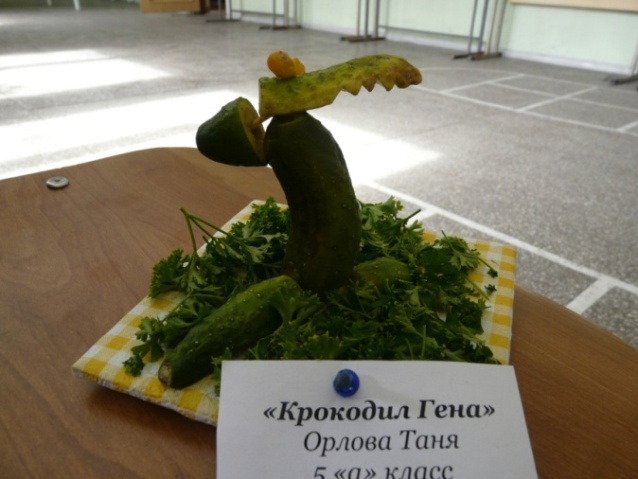 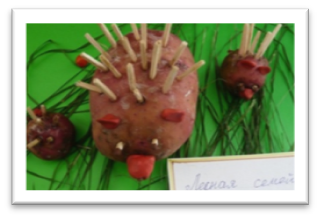 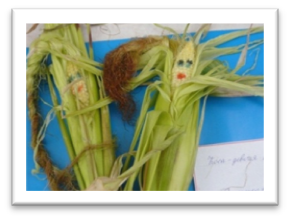 Начальные классыСредние классыСтаршие классыIместо – 3 классII место – 4 классIII место – 1 классIместо – 7а классII место – 6 классIII место – 5 классIместо – 11 классII место - 10 классIII место – 9б классЛичные результатыМальчики:I место – СалминВиталя 3кл II место – Легченко Эдуард 4 клIII место – Мишухин Андрей 4 клДевочки:Iместо – Ромашова Карина – 3клII место – Чугина Анастасия 4клIII место – Черепанова Але.. 4клЛичные результатыМальчики:Iместо – Чернов Дмитрий 7а клII место – Тишковский Вячеслав7а клIII место – Захаренко Юрий 6 клДевочки:Iместо – Бойко Татьяна 7а клII место – Распевалова Виолетта  7а клIII место – Тихонова Анна 7а клЛичные результатыМальчики:Iместо – Кубрак Семён 9клII место – Зайцев Степан 8 классIII место – Данишвар 9клДевочки:Iместо – Яковкина Анастасия 8клII место – Рой София 9 клIII место – Васильева Анастасия 10 клЧто случилось, что стряслось?Мы бежим сегодня кросс!Все скорее стали в ряд,И без умолку галдят,Обсуждается  вопрос:Кто же выиграет кросс?Футбольные баталииОн побьёт любой рекорд,Самый первый в мир спорт.Пас, навес, удар и гол,Начинается футбол.5-7 классы5-7 классы8-11 классы8-11 классыМальчикиIместо –7а классII место – 6а классIII место – 5классДевочки:Iместо – 7а  классII место – 6а классIII место – команда 7-8 б классовМальчикиIместо –11 классII место – 8а классIII место – 10 классДевочки:Iместо – 9а  классII место – 11 классIII место – 10 классовПреподаватель физической культуры Бабаков А.И.Преподаватель физической культуры Бабаков А.И.Преподаватель физической культуры Бабаков А.И.Преподаватель физической культуры Бабаков А.И.